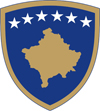 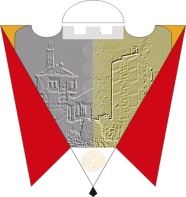 Republika e Kosovës                                                                                                   Komuna e GjilanitRepublika Kosova                                                                                                        Opština GnjilaneRepublic of Kosovo                                                                                                      Municipality of Gjilan                                                                                                                             Gilan Belediyesi  Duke u bazuar në nenin 42.5 të Ligjit Nr.03/L-040 për Vetëqeverisjen Lokale, nenin 5.2 të UA (MAPL) Nr.02/2015 për mbajtjen e mbledhjeve të Kuvendit të Komunës, dhe nenin 53 të Statutit të Komunës së Gjilanit, 01.Nr.016-126211 të datës 06.11.2014, thërras seancën III (tretë) të Kuvendit të Komunës së Gjilanit, me këtë: R E N D    P U N E Konstatimi i prezencës së anëtarëve të Kuvendit dhe mirtimi i procesverbalit nga seanca e kaluarBetimi i anëtarëve të rinjë të KuvenditPyetje dhe  pergjigjePropozim vendimi për themelimin e Këshillit Komunal për Siguri në Bashkësi-KKSBPropozim Vendimi për miratimin e planit të punës të Kuvendit të Komunës së Gjilanit për vitin 2022Propozim vendimi për miratimin e orarit të mbledhjeve të Kuvendit dhe Komiteteve të KK-GjilanInformatë për suksesin e nxënësve në gjysmë vjetorin e parë të vitit shkollor 2021-2022Informatë rreth Manifestimit tradicional “Flaka e Janarit” 2022Të ndryshmeMbledhja e Kuvendit të Komunës së Gjilanit do të mbahet në sallën e mbledhjeve të Kuvendit të Komunës së Gjilanit, (ish objekti i gjykatës)  më 24.02.2022 në  ora 10:00.01.Nr. 14/2022 ___					                              Kryesuesi i KK Gjilan,Gjilan, më 15.02.2022						           ______________ 								                       / Arianit Sadiku/	